CONCURSO NACIONAL DE DISCURSOS STANZA 2022Scholarship: Students of Spanish intending to present for Scholarship Spanish and/or native speakers may enter this grade. 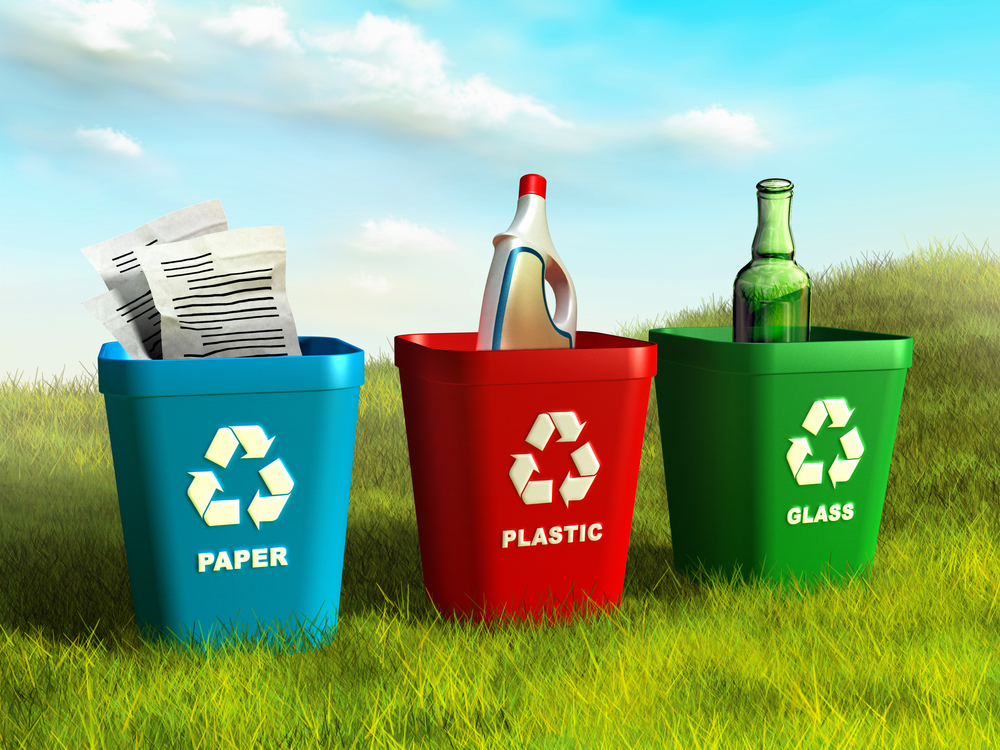                                        TEMA: MEDIO AMBIENTERules: 
1. Cue cards are allowed but candidates should not simply read a text.2. Candidates will need to state at the beginning of the recording the following information:
  Name of the candidate; Name of the school; Level; Date of the recording3. The recording should be clearly labelled with name, school and level.  At Scholarship candidates should share a video file through Google Drive.4. The total oral presentation should be around three minutes and no more than four. 4. Once started, the recording should not be interrupted. If a candidate makes a mistake, he/she should correct himself/herself, and continue. 5. The speech should be the candidates’ original production. 6. If there are six or less entries only “first prize” will be awarded. DUE FRIDAY 9th  SEPTEMBER TO:cherylv@stcuthberts.school.nzTASK:  No se puede pasar un solo día sin tener un impacto en el mundo que nos rodea. Lo que hacemos marca la diferencia, y tenemos que decidir qué tipo de diferencia queremos hacer.   Jane Goodall primatóloga británica.Discute con referencia al medio ambiente.